         《在线课堂》学习单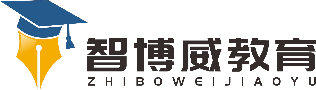 班级：                姓名：                 单元数学 6年级下册第4单元课题第1课时比例的意义温故知新操场的国旗与教室的国旗有什么形同和不同的地方？自主攀登天安门的国旗长5米，宽10/3米。学校的国旗长2.4米，宽1.6米教室的国旗长60cm,宽40cm 操场上和教室里的两面国旗长和宽的比值有什么关系？稳中有升下面哪组中的两个比可以组成比例？把组成的比例写出来。（1）6：10和9：15（2）20：5和1：4说句心里话